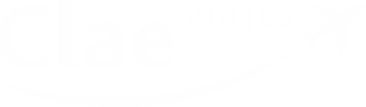 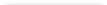 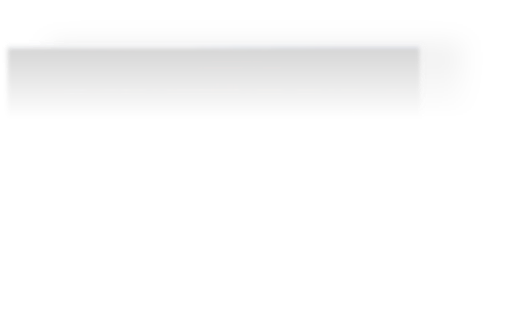 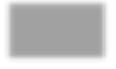 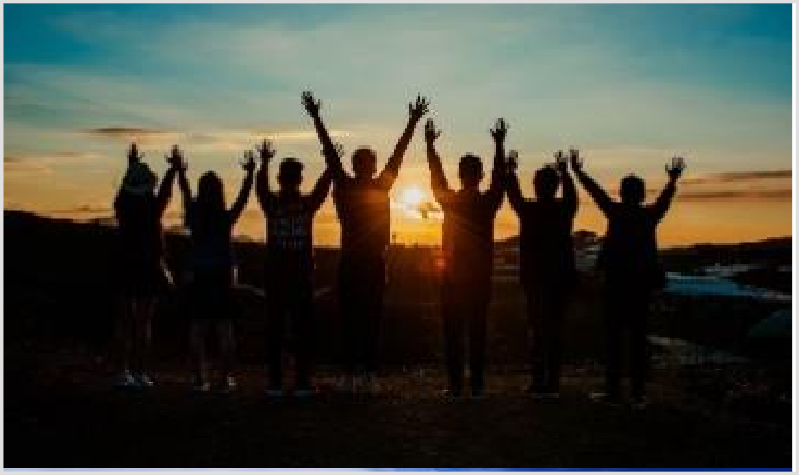 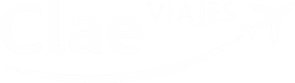 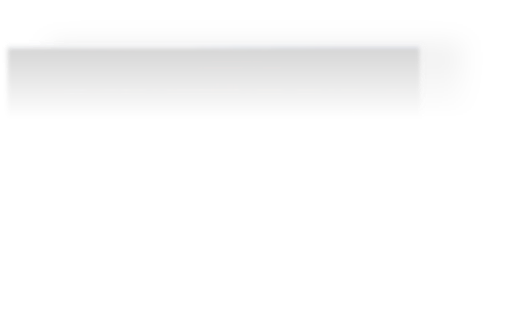 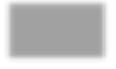 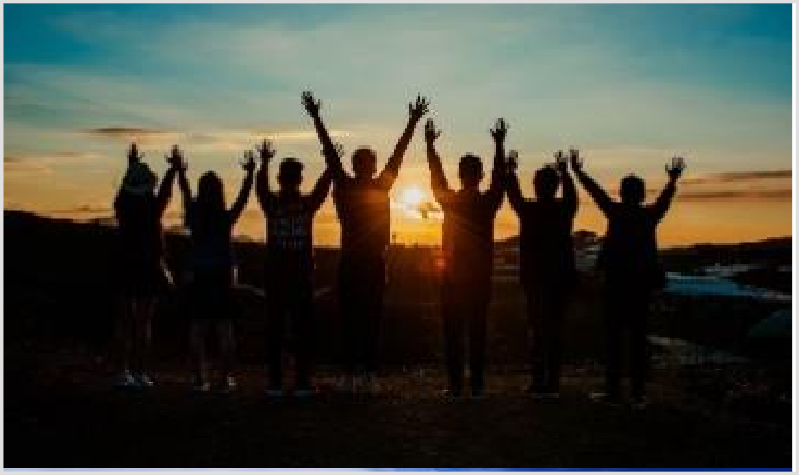 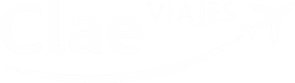 	PRECIO DESDE: 380€Precios para grupos de 50 personasPROGRAMA DE VIAJE : LONDRES 4 DÍASDIA 1   ORIGEN / LONDRES / OXFORDSalida desde nuestro centro con destino aeropuerto de origen. Una vez llegados a Londres. Una vez allí nos trasladaremos a Oxford, donde realizaremos una visita a la ciudad universitaria, donde se rodaron parte de las películas de Harry Potter. A la hora acordada, regreso a hotel y distribución de las habitaciones.Cena y alojamientoDIA 2   LONDRESDesayuno. Visita guiada a la ciudad de Londres donde podremos disfrutar de los puntos más emblemáticos como Buckingham Palace para ver un cambio de guardia, Trafalfar Sq., Piccadilly Circus, la Abadía de Westminster, London Eye y el Big Ben entre otrosCena y alojamientoDIA 3   BRITISH MUSEUM / MUSEO DE HISTORIA NATURALDesayuno. Hoy nos toca visitar uno de los museos mas antiguos del mundo, El British Museum y por la tarde el Museo de Historia Natural. Una vez finalizada esta visita, tendremos un breve tiempo libre antes de regresar al hotel. Cena y alojamientoDIA 4   LONDRES / ORIGENDesayuno. A la hora pactada un autobús nos recogerá para llevarnos al aeropuerto donde un avión nos llevará al aeropuerto de origen. Una vez allí un autobús nos llevará hasta nuestro centro. Fin de nuestros servicios. FIN DEL VIAJETasas de pernocta hotelera no incluidas, se pagan en destino en caso de haberlas.EL PRECIO INCLUYE:Incluye servicio transfer centro/aeropuerto/centroVuelos Transfer en destino aeropuerto/hotel/aeropuertoAlojamiento en hotel pactado en régimen de media pensión2 visitas guiadasIncluye Seguro Básico de ViajeSeguro de cancelación no incluidaOPCIONAL- Seguro de Cancelación por causas de fuerza mayor. Precio por escolar 25,52 €